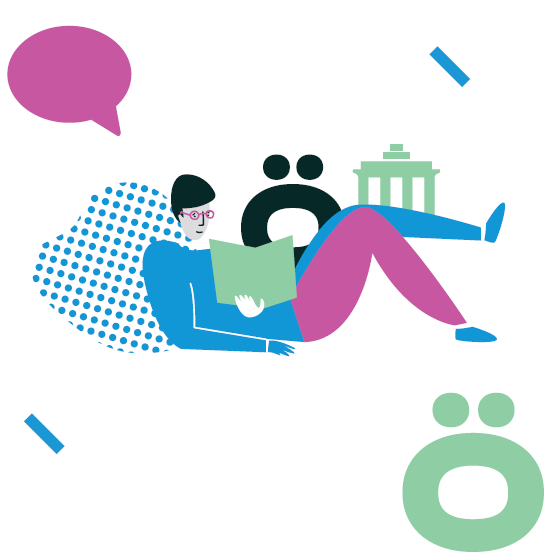 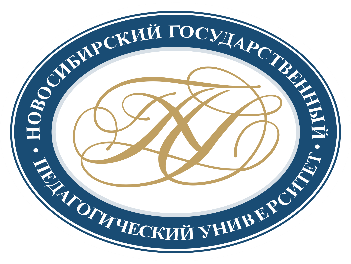 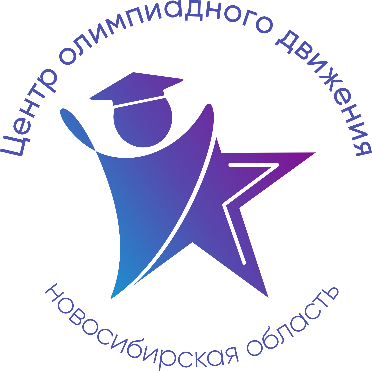 Расписание учебно-тренировочных занятийдля школьников по подготовкек муниципальному этапу всероссийской олимпиады школьниковв 2022-2023 учебном году по Немецкому языкуДля участия в учебно-тренировочных занятиях до 16 ноября 2022 года включительно обучающимся необходимо заполнить форму заявки, расположенную по ссылке: https://forms.gle/YYwTQJdscm8kbC3e9Заполняя форму, Вы автоматически даете согласие на обработку персональных данных.ДатаВремяСсылка на онлайн-подключениеТема занятияДанные преподавателя 16.11.202212.10 - 13.30https://us04web.zoom.us/j/4830999598?pwd=WUlmelROZmY1R2pzUlF3dDQ4M1NlZz09#successОлимпиадные задания письменной части: чтение (7-8 класс)Архипова Ирина Викторовна,кандидат филологических наук, профессор кафедры романо-германских языков ФГБОУ ВО «НГПУ»8 913 901 76 0518.11.202214.00 - 15.20https://us04web.zoom.us/j/4830999598?pwd=WUlmelROZmY1R2pzUlF3dDQ4M1NlZz09#successОлимпиадные задания письменной части: чтение (9-11 класс)Архипова Ирина Викторовна,кандидат филологических наук, профессор кафедры романо-германских языков ФГБОУ ВО «НГПУ»8 913 901 76 0523.11.202212.10 - 13.30https://us04web.zoom.us/j/4830999598?pwd=WUlmelROZmY1R2pzUlF3dDQ4M1NlZz09#successОлимпиадные задания письменной части: лексико-грамматический тест(7-8 класс)Архипова Ирина Викторовна,кандидат филологических наук, профессор кафедры романо-германских языков ФГБОУ ВО «НГПУ»8 913 901 76 0528.11.202214.00 - 15.20https://us04web.zoom.us/j/4830999598?pwd=WUlmelROZmY1R2pzUlF3dDQ4M1NlZz09#successОлимпиадные задания письменной части: лексико-грамматический тест(9-11 класс)Архипова Ирина Викторовна,кандидат филологических наук, профессор кафедры романо-германских языков ФГБОУ ВО «НГПУ»8 913 901 76 0530.11.202212.10 - 13.30https://us04web.zoom.us/j/4830999598?pwd=WUlmelROZmY1R2pzUlF3dDQ4M1NlZz09#successОлимпиадные задания письменной части: страноведение (7-11 класс)Архипова Ирина Викторовна,кандидат филологических наук, профессор кафедры романо-германских языков ФГБОУ ВО «НГПУ»8 913 901 76 05